MATERIAŁ PROGRAMOWY Z ORGANIZOWANIA I NADZOROWANIA PRODUKCJI ZWIERZĘCEJ  DLA SŁUCHACZY SEM. I KURSU KWALIFIKACYJNEGO                   R.16TEMAT: ZAPEWNIENIE ZIDENTYFIKOWANYCH WOLNOŚCI ZWIERZĄTMiernikiem właściwej opieki nad zwierzętami jest zachowanie pięciu wolnościWolność od głodu, pragnienia i niedożywienia poprzez zapewnienie dostępu do świeżej wody i pokarmu, który utrzyma zwierzęta w zdrowiu i sile.Wolność od urazów psychicznych i bólu poprzez zapewnienie odpowiedniego schronienia i miejsca odpoczynku.Wolność od bólu, ran i chorób dzięki zapobieganiu, szybkiej diagnozie i leczeniu.Wolność do wyrażania naturalnego zachowania poprzez zapewnienie odpowiedniej przestrzeni, warunków i towarzystwa innych zwierząt tego samego gatunkuWolność od strachu i stresu poprzez zapewnienie opieki i traktowanie, które nie powoduje psychicznego cierpienia zwierząt.Zwierzęta są bardzo inteligentne i zdolne do odczuwania emocji, takich jak strach i ból, a także przyjemności oraz szczęścia.ŚWINIE:potrafią zrozumieć wiedzę posiadaną przez inne osobniki, która przydać się może w poszukiwaniu pożywieniapotrafią rozpoznawać otaczające ich środowisko już dzień po urodzeniupotrafią odróżniać tak samo ubranych ludzipotrafią zrozumieć zasadę korzystania z lustra w poszukiwaniu jedzeniaKROWY:mają swoich ulubionych współtowarzyszy i potrafią zapamiętać do 50 innych zwierzątcielęta potrafią rozpoznawać twarze osób, które się nimi zajmująokazują zadowolenie, kiedy uda im się rozwiązać problemwydają się być świadome emocji innych zwierząt, np. jedzą mniej, kiedy ich partner jest chorycielęta bawią się ze swoją matką już w wieku kilku dniKURY:potrafią kontrolować emocje i okazywać jegdy cierpią, wybierają mniej atrakcyjne, ale zawierające leki pożywieniekorzystają ze słońca, aby orientować się w bardziej kompleksowym środowiskupotrafią ominąć przeszkody, aby mieć możliwość wzięcia kąpieli w piasku albo zbudowania gniazdaużywają pamięci w celu znalezienia pożywienia już w wieku dwóch tygodnikomunikują się ze sobą za pomocą swojego „języka” sygnałówTEMAT: ZAPEWNIENIE DOBROSTANU ZWIERZETOM GOSPODARSKIMMateriał  do powyższego tematu znajdziecie Państwo  na stronie internetowej:http://piw.goleniow.ibip.pl/public/get_file_contents.php?id=225973TEMAT: ZASADY WZAJEMNEJ ZGODNOSCI I DOBREJ PRAKTYKI W PRODUKCJI ZWIERZĘCEJMateriał  do powyższego tematu znajdziecie Państwo  na stronie internetowej:http://www.wir.org.pl/rgw/cc.pdfTEMAT: EKOLOGICZNE ASPEKTY CHOWU ZWIERZĄTBudynki inwentarskie i wybiegiWarunki utrzymania zwierząt w budynkach inwentarskich muszą być zgodne z wymaganiami danego gatunku, zapewniając swobodę poruszania się i komfort. Minimalne powierzchnie oraz charakterystykę podłogi w chowie zwierząt w gospodarstwach ekologicznych i konwencjonalnych przedstawia poniższa tabela.
  Warunki chowu zwierząt w ekologicznej produkcji zwierzęcej wg Rozporządzenia Wspólnoty Europejskiej 1804/1999 (1)powierzchnia na zwierzę (2)do 110 kg żywej wagi (3)dla cieląt poniżej 2 tygodni życia TEMAT: NADZOROWANIE ŻYWIENIA KRÓW MLECZNYCHOgólne zasady Stały nieograniczony dostęp do czystej i świeżej wodyZbilansowanie energetyczno - białkowe dawki pokarmowejDostosowanie poziomu żywienia witaminowo ? mineralnego do potrzeb zwierzątSkarmianie pasz najlepszej jakości oraz najwyższej strawnościOdpowiedni stosunek pasz objętościowych i treściwychZapewnienie optymalnego poziomu włókna pokarmowegoWłaściwa proporcja pasz w dawce uzależniona od wieku, kondycji oraz fazy laktacjiZachowanie długich okresów przejściowych przy zmianie składu dawki pokarmowejStosowanie dodatków paszowych dla wysokomlecznych krów Np. tłuszcz chroniony i białko chronioneZagadnienia prawidłowej higieny produkcji mlekaUtrzymanie optymalnych warunków zoohigienicznych w budynkuOkresowe podstawowe kontrole składu dawki, wskaźników mleka oraz organizacji żywieniaUtrzymanie zwierząt w odpowiedniej kondycji wg fazy laktacjiOkresowa obserwacja zwierząt w celu Np. wykluczenia chorób metabolicznychProwadzenie kontroli wydajności mlecznej oraz oceny wskaźników rozroduUtrzymanie właściwej higieny doju i aparatury udojowejPRACA DOMOWA
ZadanieW gospodarstwie uprawia się 5 ha kukurydzy na kiszonkę o przewidywanym plonie 600dt z ha. Współczynnik przeliczeniowy zielonki z kukurydzy na kiszonkę 0,75 ( ze 100 dt zielonki otrzymujemy 75 dt kiszonki).Na podstawie dawki pokarmowej dla krowy w okresie żywienia zimowego /zał. nr.1/, który trwa 200 dni oraz powyższych danych oblicz:Ilość zielonki zebranej z 5 ha [w dt];Ilość kiszonki zebranej z 5 ha [w dt];Zapotrzebowanie na kiszonkę dla 1 krowy na okres żywienia zimowego razem z 20% rezerwą [w dt];Liczbę krów, które można wykarmić wyprodukowaną kiszonkąZałącznik nr.1Rozwiązane zadanie proszę przesłać do sprawdzenia  i oceny do dnia 29.05.2020 r. na mój służbowy adres internetowy z.mioduszewska@zsdowspuda.plPozdrawiam  Zofia Mioduszewska
I

Zwierzęta stanowią integralną część gospodarstwa ekologicznego. Wielkość obsady zwierząt powinna zależeć od możliwości zachowania równowagi paszowo-nawozowej w gospodarstwie i nie może przekraczać 2 SD na 1 ha. Prowadzenie chowu zwierząt w gospodarstwach nieposiadających użytków rolnych nie jest dozwolone.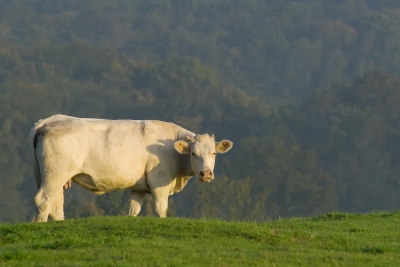 Pochodzenie zwierzątZaleca się, aby zwierzęta utrzymywane w gospodarstwie ekologicznym pochodziły z danego gospodarstwa lub innych gospodarstw ekologicznych. W przypadku powiększania stada, dopuszcza się zakup z gospodarstw konwencjonalnych następujących gatunków zwierząt:kurcząt z przeznaczeniem na nioski, do wieku 18 tygodni,piskląt mięsnych do 3-go dnia życia,bydła do 6-go miesiąca, pod warunkiem, że zwierzęta były chowane w zgodzie z niniejszymi kryteriami od chwili odstawienia,jagniąt i koźląt do 45-go dnia życia pod warunkiem, że zwierzęta były chowane w zgodzie z niniejszymi kryteriami od chwili odstawienia,prosiąt do wagi 25 kg i pod warunkiem, że zwierzęta były chowane w zgodzie z niniejszymi kryteriami od chwili odstawienia.Okresy przestawiania w chowie zwierzątPrzy zakupie zwierząt z gospodarstw konwencjonalnych obowiązują okresy przestawiania. Warunkiem zbytu produktów zwierzęcych jako ekologiczne, jest utrzymywanie zwierząt w myśl niżej określonych zasad, przez co najmniej:12 miesięcy - konie i bydło mleczne,6 miesięcy - małe przeżuwacze i świnie,6 miesięcy - zwierzęta mleczne,10 tygodni - drób mięsny,6 tygodni - drób nieśny.Pasze i żywienie zwierzątPasze i żywienie zwierzątZwierzęta powinny być żywione paszą wyprodukowaną w gospodarstwach ekologicznych. Żywienie zwierząt ma na celu utrzymanie ich w dobrej kondycji oraz zapewnienie optymalnej produkcyjności, dlatego wszystkie pasze i surowce paszowe wykorzystywane w żywieniu zwierząt muszą być dobrej jakości (nie mogą być nadgniłe lub zatęchłe) oraz dostosowane do potrzeb gatunku.Do 30 % dziennej dawki paszy może pochodzić z pól przestawianych na produkcję ekologiczną. W przypadku pasz z własnego gospodarstwa, udział paszy z pól przestawianych na produkcję ekologiczną może być zwiększony do 60 %.W drodze wyjątku dopuszcza się spasanie pasz konwencjonalnych w ilości do 10% w przypadku przeżuwaczy i do 20 % w przypadku pozostałych gatunków.W przypadku przeżuwaczy, co najmniej 60 % dziennej dawki pokarmowej (w przeliczeniu na suchą substancję) powinny stanowić pasze objętościowe,Do dziennej dawki pasz treściwych dla świń i drobiu należy dodawać pasze objętościowe.Pasze pochodzenia zwierzęcego (niezależnie czy pochodzą z produkcji ekologicznej, czy konwencjonalnej) stanowią: mleko i jego pochodne oraz ryby i inne zwierzęta morskie wraz z ich pochodnymi.Do produkcji pasz zabronione jest stosowanie surowców zawierających organizmy transgeniczne (GMO) oraz ich produktów.W żywieniu zwierząt w gospodarstwach ekologicznych dozwolone są komponenty mineralne, mikroelementy i witaminy, wymienione w załączniku nr 6 rozporządzenia Rady EWG nr 2092/91.  Pasze i żywienie zwierzątZwierzęta powinny być żywione paszą wyprodukowaną w gospodarstwach ekologicznych. Żywienie zwierząt ma na celu utrzymanie ich w dobrej kondycji oraz zapewnienie optymalnej produkcyjności, dlatego wszystkie pasze i surowce paszowe wykorzystywane w żywieniu zwierząt muszą być dobrej jakości (nie mogą być nadgniłe lub zatęchłe) oraz dostosowane do potrzeb gatunku.Do 30 % dziennej dawki paszy może pochodzić z pól przestawianych na produkcję ekologiczną. W przypadku pasz z własnego gospodarstwa, udział paszy z pól przestawianych na produkcję ekologiczną może być zwiększony do 60 %.W drodze wyjątku dopuszcza się spasanie pasz konwencjonalnych w ilości do 10% w przypadku przeżuwaczy i do 20 % w przypadku pozostałych gatunków.W przypadku przeżuwaczy, co najmniej 60 % dziennej dawki pokarmowej (w przeliczeniu na suchą substancję) powinny stanowić pasze objętościowe,Do dziennej dawki pasz treściwych dla świń i drobiu należy dodawać pasze objętościowe.Pasze pochodzenia zwierzęcego (niezależnie czy pochodzą z produkcji ekologicznej, czy konwencjonalnej) stanowią: mleko i jego pochodne oraz ryby i inne zwierzęta morskie wraz z ich pochodnymi.Do produkcji pasz zabronione jest stosowanie surowców zawierających organizmy transgeniczne (GMO) oraz ich produktów.W żywieniu zwierząt w gospodarstwach ekologicznych dozwolone są komponenty mineralne, mikroelementy i witaminy, wymienione w załączniku nr 6 rozporządzenia Rady EWG nr 2092/91. Profilaktyka i medycyna weterynaryjnaWszelkie zabiegi dotyczące zdrowia zwierząt powinny być ukierunkowane przede wszystkim na profilaktykę, która opiera się na następujących zasadach:Dobór odpowiednich ras zwierzątProwadzenie chowu w warunkach zgodnych z wymaganiami gatunkuDostęp do świeżego powietrza, wody, paszy i naturalnego światłaStosowanie wysokiej jakości pasz w połączeniu z dostępem do wybiegów i pastwiskZabronione jest profilaktyczne stosowanie chemicznie syntetyzowanych leków weterynaryjnych (leków alopatycznych) i antybiotyków. W przypadku zachorowania zwierząt zaleca się wykorzystanie w leczeniu następujących grup środków:Ekstraktów roślinnych (z wyjątkiem antybiotyków), esencji, preparatów homeopatycznych i mikroelementów.W razie konieczności (ratowania życia lub ulżenia w cierpieniu) zezwala się użycie leków konwencjonalnych pod kontrolą weterynarza.Zakazane jest stosowanie substancji takich jak chemioterapeutyki (np. kokcydiostatyki) oraz stymulujących wzrost (antybiotyków, hormonów i środków podobnych w działaniu).Zgodnie z obowiązującym prawem dozwolone jest leczenie zwierząt, dezynfekcja budynków i ich wyposażenia. Dotyczy to również leków konwencjonalnych, o ile określona choroba występuje w okolicy.Jeśli zajdzie konieczność zastosowania leków konwencjonalnych - okres karencji wydłuża się dwukrotnie w stosunku do obowiązującego, a jeśli nie jest on określony - do min. 48 h.Rozmnażanie zwierzątRozmnażanie zwierząt w gospodarstwie ekologicznym powinno odbywać się metodami naturalnymi. Dopuszcza się stosowanie sztucznego unasiennienia.
Zabronione są pozostałe formy sztucznego wspomagania rozrodu (np. przenoszenie zarodków).Zwierzęta hodowlanePrzepisy UE odnośnie chowu zwierzątRozporządzenie WE odnośnie ekologicznego chowu zwierzątKrowy mleczneTeren poruszania się(1)brak przepisów6,0 m2 w oborze + 4,5 m2 na wybieguKrowy mleczneCharakterystyka podłogibrak przepisówmiejsce do leżenia z wyściółkąKrowy mlecznePraktyki hodowlanebrak przepisówtrzymanie w spętaniu zabronioneCielętaTeren poruszania się(1)1,3 m21,5 m2 w oborze + 1,1 m2 na wybieguCielętaCharakterystyka podłogisucha podściółka(3)sucha podściółkaCielętaPraktyki hodowlanegrupowe koszarowanie powyżej 8 tyg.generalnie grupowe koszarowanieLochy z prosiętamiTeren poruszania się(1)brak przepisów7,5 m2 w chlewni + 5,0 m2 na wybieguLochy z prosiętamiCharakterystyka podłogiizolowana podłoga bez perforacjisucha podściółkaTucznikiTeren poruszania się(1)0,65 m2(2)1,3 m2 w chlewni(2) + 1,0 m2 na wybieguTucznikiCharakterystyka podłogibezpieczne podłogisucha podściółkaTucznikiPraktyki hodowlaneprzyrządy do zajmowania się > 1hzabronione obcinanie ogonów i obrzynanie kłówKury nioskiTeren poruszania się450 cm21660 cm2 w kurniku + 4 m2 na wybieguZabronione jest trzymanie zwierząt na uwięzi. W drodze odstępstwa dopuszcza się trzymanie bydła na uwięzi w budynkach zbudowanych przed 24 sierpnia 2000 r., pod warunkiem zapewnienia okresowego ruchu. Odstępstwo to przestaje obowiązywać z dniem 31 grudnia 2010 r. W małych gospodarstwach (do 5 krów i/lub buhajów) w drodze odstępstwa dopuszcza się wiązanie bydła, pod warunkiem zapewnienia co najmniej 2 razy w tygodniu dostępu do pastwisk i wybiegów.Izolacja, ogrzewanie i wentylacja budynków inwentarskich musi zapewniać utrzymanie odpowiedniej temperatury, cyrkulacji powietrza oraz wilgotności, a także zapylenia i koncentracji gazów na poziomie nieszkodliwym dla zwierząt.Maksymalne stężenia szkodliwych gazów w pomieszczeniach inwentarskich wynoszą:Amoniak - 0,001%Siarkowodór - 0,001%Dwutlenek węgla - 0,20%Poziom wilgotności względnej powietrza w pomieszczeniach inwentarskich powinien zawierać się w przedziale 60-75%.

Prędkość powietrza wewnątrz budynku nie powinna przekraczać 0,3 m/s, natomiast w okresie letnich upałów może dochodzić ona do 0,8-1,0 m/s. Nigdy nie należy dopuszczać do powstawania przeciągów.Całkowita powierzchnia okien powinna stanowić co najmniej 1/20 powierzchni podłogi.Ogólna powierzchnia użytkowa budynków dla drobiu nie może przekraczać 1600 m2.Zakazane jest trzymanie zwierząt w klatkach w systemie bezściółkowym.Wybiegi dla zwierząt muszą być zadaszone i w dobrym stanie higienicznym oraz zaopatrzone w ochronę przed skrajnymi warunkami pogodowymi (np. żywopłoty chroniące przed zimnym wiatrem czy spiekotą).Wielkość stadZwierzęta stadne nie powinny być trzymane w oddzieleniu od innych przedstawicieli tego samego gatunku.
Stada drobiu w jednym budynku nie mogą przekraczać następujących wartości:

Kurczęta mięsne - 4 800 szt.Kury nioski - 3 000 szt.Perliczki - 5 200 szt.Samice kaczki piżmowej lub pekińskiej - 4 000 szt.Samce kaczki piżmowej, pekińskiej lub innych ras - 3 200 szt.Kapłony, gęsi lub indyki - 2 500 szt.Minimalny wiek zwierząt mięsnych podczas ubojuOkreśla się następujący minimalny wiek zwierząt mięsnych podczas uboju:Kurczęta - 81 dniKapłony - 150 dniKaczki pekińskie - 49 dniSamice kaczki piżmowej - 70 dniSamce kaczki piżmowej - 84 dniKaczki mulardy - 92 dniPerliczki - 94 dniIndyki i gęsi - 140 dni               PASZAkg/dobę/sztukęKiszonka z kukurydzy30Siano 6Śruta zbożowa3Mieszanka treściwa0,5